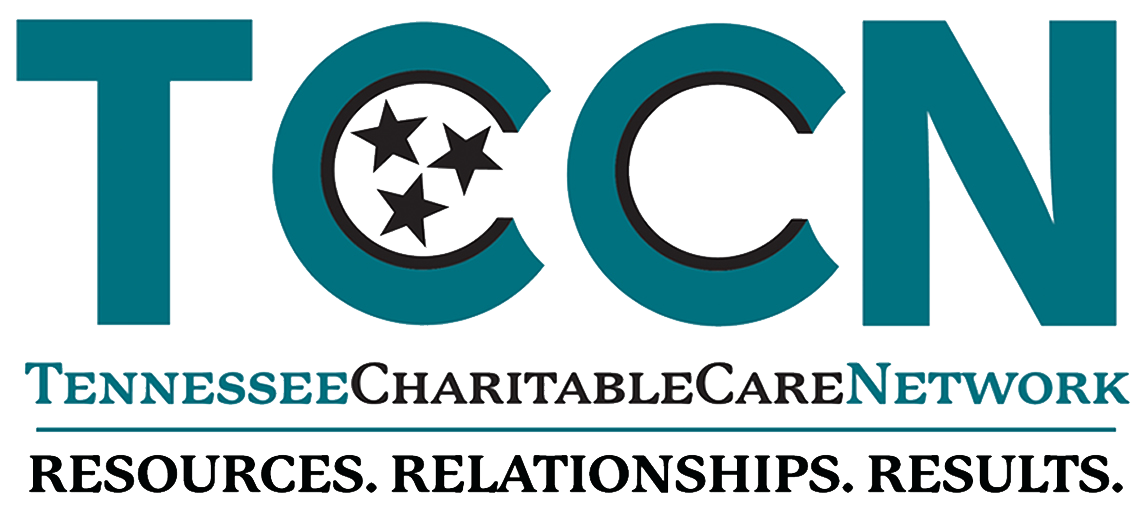 Funding Opportunity #2021-02Equity Vaccination ProjectIntroductionTennessee Charitable Care Network was awarded funds under a Grant Contract with the State of Tennessee, Department of Health to increase COVID-19 vaccination uptake in high-risk, minority, and underserved communities across Tennessee. Funding OpportunityThis funding is intended to support statewide and/or local efforts to address COVID-19 vaccine hesitancy and access to vaccination, especially in under-represented communities and high-risk areas. TCCN’s health equity vaccination project will deploy specially designed interventions for ensuring that Tennesseans disproportionately affected by COVID-19 make it to the finish line of having accurate accessible information and requisite assistance to secure an appointment, transportation, as needed and ultimately have the COVID-19 vaccine administered. The populations targeted by this project include the unhoused, uninsured, rural, homebound and those that lack transportation options and computer literacy, with an emphasis on people in racial and ethnic minority groups.TCCN anticipates awarding $10,000 per grant. This project period is expected to begin April 1, 2021, until March 30, 2022. All awardees will be expected to carry out the activities, complete reports and attend meetings and webinars as required by the Project Finish Line initiative.Eligibility InformationEligible applicants are TCCN organizational members currently participating in the Project Finish Line initiative.Submitting a Letter of InterestTo respond to this funding opportunity, please submit the attached Letter of Interest (LOI) online via the link below no later than 5:00 pm CST on September 17, 2021. Applicants will receive an email notification of receipt.Click here to submit. Timeline*Please note that the timeline is subject to change.September 10, 2021Funding Opportunity releaseSeptember 17, 2021LOI submission deadline, 5:00 pm CSTSeptember 24, 2021Finalize agreementOctober 1, 2021Project Kickoff CallApril 1, 2021 - March 31, 2022Contract term